Indice completo delle pagine pubblicateordine alfabetico per autore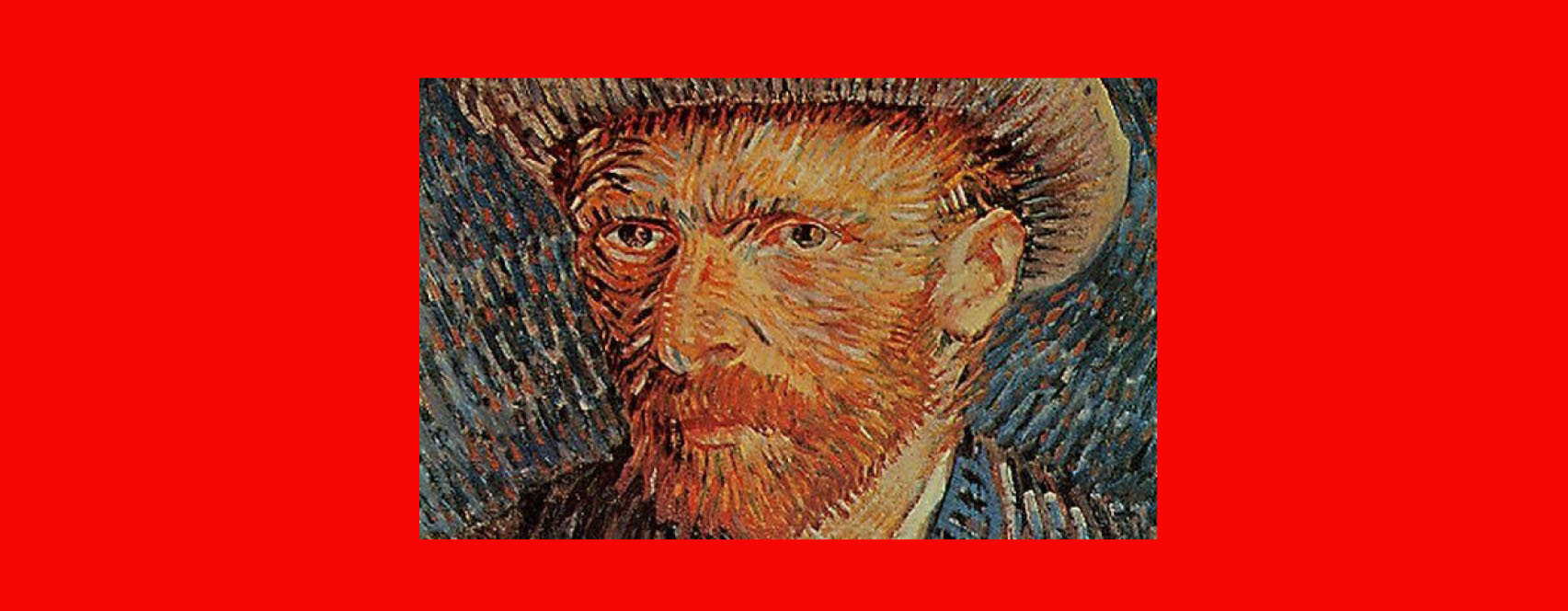 AClaudio Abbado (1933-2014) – Nell’arte e nella letteratura di un paese ho imparato a comprenderne meglio anche la musicaRaffaele Accarino – Albert Steiner, il fotografo dei paesaggi alpini.Mario Vegetti e Francesco Ademollo – Incontro con Aristotele: la potenza del suo pensiero è ancora in grado di parlarci.Mortimer Jerome Adler (1902-2001) – La lettura dei grandi libri non avrebbe alcun significato, se non ci proponessimo di rendere migliore la società-Uliano Lucas – Tatiana Agliani – La realtà e lo sguardo. Storia del fotogiornalismo in ItaliaLeon Battista Alberti (1404-1472) – L’animo degli studiosi sia acceso di virtù e di sapienzaDante Alighieri (1265-1321) – Nè si dee chiamare vero filosofo colui che è amico di sapienza per utilitade.Dante Alighieri (1265-1321) – Io ho il mondo per patria, come i pesci hanno il mare. Movemi desiderio di dare dottrina. La filosofia è somma cosa. Coloro che vivono con intelletto e con ragione sono dotati di una certa divina libertà. Non abuso di alcuna autorità, poiché non sono ricco. Ma ciò significa che sono quel che sono, non grazie alle ricchezze. Ho come maestro il Filosofo che, determinando i principi eterni della morale, ha insegnato che a tutti gli amici bisogna anteporre la verità.Günter Anders (1902-1992) – L’Apprendista stregone è invidiabile perché fa ancora il tentativo di fermare ciò che ha provocato o che è sul punto di provocare. Oggi viviamo in una foresta di manici di scopa che diventa sempre più fittaGünter Anders (1902-1992) – Il conformista ottimale non è solo conformista, ma anche “congruista”. Costui si assimila ai contenuti che gli sono forniti, e rende il contenuto della sua vita psichica coincidente con tali contenuti. Nella società conformistica la mancanza di pudore passa per franchezza, dunque per virtù, e questa virtù per un attestato di lealtà.Antica esortazione irlandese – Trova il tempo per leggere, per giocare, per l’amicizia, per sognare, per amare ed essere amato, per aiutare gli altri, per ridere.Daniela Ariano – Recensione a «Teatro» di Maura del Serra – Pagine intrise di teatro allo stato puro.György Lukács (1885-1971) – Considerazioni su «Marx, il cinema e la critica del film», un libro di Guido Aristarco (1918-1996). La tendenza generale è il dominio della manipolazione, a cui in misura sempre più vasta si va assoggettando anche, e tutt’intero, il campo dell’arte.Aristofane (450 a.C.-385 a.C.) – I politicanti, finché restano poveri hanno a cuore il paese. Fattisi ricchi col denaro pubblico, eccoli a minacciare la democraziaAristotele – Questa è la vita secondo intelletto: vivere secondo la parte più nobile che è in noiAristotele (384-322 a.C.) – La «crematistica»: la polis e la logica del profitto. Il commercio è un’arte più scaltrita per realizzare un profitto maggiore. Il denaro è l’oggetto del commercio e della crematistica. Ma il denaro è una mera convenzione, priva di valore naturale.Aristotele (384-322 a.C.) – La mano di Aristotele: più intelligente dev’essere colui che sa opportunamente servirsi del maggior numero di strumenti; la mano costituisce non uno ma più strumenti, è uno strumento preposto ad altri strumenti.BMichail Bacthin (1895-1975) – Il riso autentico non esclude la serietà, ma la purifica dal dogmatismo, dall’unilateralità, dalla sclerosi, dal fanatismo, dalla perentorietà, dalla intimidazione. Il riso è una forma interiore e non esterioreMichail Bachtin (1895-1975) – Una sola voce non porta a termine nulla e nulla decide. Due voci sono il minimum della vita, il minimum dell’essere. Essere significa comunicare dialogicamente.Michail Bachtin (1895-1975) – La comprensione creativa non rinuncia a sé. Di grande momento per la comprensione è l’extralocalità del comprendere. Nel campo della cultura, l’extralocalità è la più possente leva per la comprensione. Un senso svela le proprie profondità, se si incontra e entra in contatto con un altro, altrui senso: tra di essi comincia una sorta di dialogo. Senza proprie domande non si può capire creativamente alcunché di altro e di altrui (ma, naturalmente, le domande devono essere serie, autentiche).Marino Badiale – Problemi tra scienza e filosofiaAlain Badiou – Metafisica della felicità reale, DeriveApprodiAlain Badiou – L’amore è sempre la possibilità di assistere alla nascita del mondo. Non può ridursi all’incontro perché si tratta di una costruzione, la durata che lo porta a compimento. È prima di tutto una costruzione durevole, un’avventura ostinata. L’amore vero è quello che trionfa durevolmente: chiede cura, ripetizioni, vive sotto il segno della replica. L’amore è comunista in questo senso: il vero soggetto dell’amore è il divenire della coppia e non la soddisfazione degli individui che la costituiscono.Massimo Baldi – «Paul Celan. Una monografia filosofica». A rendere unica l’opera di Celan c’è la sua inesausta volontà di autocomprendersi e di correggersi, sempre nel cuore del poema, nella tensione che in esso si genera tra la lingua degli uomini e l’impiego spesso idiomatico che ne fa il poeta.Marwan Barghouti – «L’ultimo giorno dell’occupazione sarà il primo giorno della pace». – Onore, Rispetto e Libertà per Marwan Barghouti, prigioniero da 14 anni di IsraeleFrancesco Bastiani/ Luigi Pulcini – Storia delle poco conosciute macchine fotografiche italiane.Georges Bataille (1897-1962)  – La noia rivela ciò che è il nulla dell’essere rinchiuso in se stesso. Questo nulla interno lo respinge verso l’angoscia.Bartolomeo Bellanova – Riflessioni sul saggio di Etienne De La Boetie : “Discorso sulla servitù volontaria”Walter Benjamin (1892-1940) – «Esperienza» . Il giovane farà esperienza dello spirito e quanto più dovrà faticare per raggiungere qualcosa di grande, tanto più incontrerà lo spirito lungo il suo cammino e in tutti gli uomini. Quel giovane da uomo sarà indulgente. Il filisteo è intollerante.Walter Benjamin (1892-1940) – Ciò che noi chiamiamo il progresso, è questa buferaNina Nikolaevna Berberova (1901-1993) – «Il giunco mormorante»: C’è una vita a tutti visibile, e ce n’è un’altra che appartiene solo a noi, di cui nessuno sa nullaJohn Berger – L’attività dei ricchi è costruire muri, compreso il muro del denaro. La strategia della resistenza è questa …John Berger – Il momento in cui inizia un pezzo musicale.Enrico Berti – La mia esperienza nella filosofia italiana di oggi.Enrico Berti – Per una nuova società politicaGiuseppe Berto (1914-1978) – Un padre non può pretendere che un figlio lo ami con la stessa intensitàCardinale Bessarione (1403-1472) – I libri vivono, discorrono, parlano con noi, ci insegnano, ci ammaestrano, ci consolano: se non ci fossero si cancellerebbe anche la memoria degli uomini.Bruno Bettelheim (1903-1990) – Una lettura della fiaba «I tre porcellini». Non dobbiamo ingannare noi stessi: la lotta sarà lunga e difficile, e inciderà su tutte le nostre energie morali e spirituali, se vogliamo non un “nuovo mondo” alla Huxely, ma un’epoca dominata dalla ragione e dall’umanità.Bhagavad-Gītā – Queste sono qualità proprie degli uomini virtuosiEnzo Bianchi – Il passato meditato, riletto, pesato, confrontato aiuta la nostra sapienza a divenire un distillato di eventi, sentimenti, azioni, parole vagliate al crogiolo dell’esistenza, purificate, diventate essenziali!Peter Bichsel (1935) – Ogni vita produce una storia se si è capaci di raccontarla. Progettiamo dunque una società narrante.Beniamino Biondi – La disciplina giuridica del settore cinematografico in ItaliaElizabeth Bishop – L’arte di perdereAlberto Giovanni Biuso – Recensione del libro “Discorsi sulla morte” di Luca Grecchi.Ernst Bloch (1885 – 1977) – Chi è scialbo si colora come se ardesse. La via esteriore è la più facile. Apparire più che essere: questo il suo motto.Ernst Bloch (1885-1977) – Tutto ciò che vive ha un orizzonte. Dove l’orizzonte prospettico è tralasciato, la realtà si manifesta soltanto come divenuta, come realtà morta, e sono i morti, cioè i naturalisti e gli empiristi, che qui seppelliscono i loro morti.Giovanni Boccaccio (1313-1375) – «Ah, ch’ io possa spogliarmi d’ogni volgarità … Vivo povero per me stesso. E sono più contento con alcuni dei miei libercoli, di quanto non lo siano i re con le loro grandi corone».Severino Boezio (475 d.C.-525) – Chi può dettar leggi agli amanti? | Suprema a sé l’amore è legge.Antonio Bonacchi – Che lavoro fai? …IL VIOLINISTA! Sì, ma di lavoro? Arte, mestiere, misteri del suonare il violinoDietrich Bonhoeffer (1906-1945) – La stupidità è un nemico del bene assai più pericoloso della malvagitàLuis Bonilla-Molina – È in atto una gigantesca controriforma educativa sponsorizzata dall’Ocse e dalla Banca mondialeMassimo Bontempelli – IL PREGIUDIZIO ANTIMETAFISICO DELLA SCIENZA CONTEMPORANEAMassimo Bontempelli (1946-2011) – Quale asse culturale per il sistema della scuola italiana?Massimo Bontempelli – La convergenza del centrosinistra e del centrodestra nella distruzione della scuola italiana.Massimo Bontempelli – In cammino verso la realtà. La realtà non è la semplice esistenza, ma è l’esistenza che si inscrive nelle condizioni dell’azione reciproca tra gli esseri umani, diventando così sostanza possibile del loro mutuo riconoscimento.Massimo Bontempelli – Il pensiero nichilista contemporaneo. Lettura critica del libro di Umberto Galimberti « Psiche e tecne».Jorge Luis Borges (1899-1966) – Il libro è un asse di innumerevoli relazioni. Jorge Luis Borges (1899-1966) – Ogni persona che passa nella nostra vita è unicaRay Bradbury (1920-2012) – Sostanza (identificazione della vita), tempo per pensare (tempo di pensare a questa identificazione, di assimilare la vita), diritto di agire in base a ciò che apprendiamo. Rileggiamo “Fahrenheit 451”.Fernanda Elisa Bravo Herrera – Tracce e percorsi di un’utopia: L’emigrazione italiana in Argentina. Il libro di Bravo Herrera, ovvero come si riempie un vuoto culturale.Fernanda Elisa Bravo Herrera – Parodias y reescrituras de tradiciones literarias y culturales en Leopoldo Marechal.Salvatore Antonio Bravo – Una morale per M. Foucault?Bertolt Brecht (1898-1956) – Gli amanti costruiscano il loro amore conferendogli alcunché di storico, come se contassero su una storiografia. L’attimo non vada perdutoBertolt Brecht (1898-1956) – Il commercio non è mai pacifico. Parole come «commercio pacifico» nella storia non hanno un posto. I confini che le merci non possono superare, vengono superati dagli eserciti.Brecht Bertolt – Cinque difficoltà per chi scrive la veritàMario Brunello – «Silenzio», Il Mulino, 2014. «Più penso al silenzio e più la musica mi parla»Georg Büchner (1813-1837) – La drammaturgia critica di un rivoluzionario: La morte di Danton – Leonce e Lena – WoyzeckAndrea Bulgarelli, Alessandro Monchietto – SINISTRA E IDEOLOGIA DEL PROGRESSOLuigi Tedeschi intervista Andrea Bulgarelli, coautore con Costanzo Preve del libro “Collisioni – Dialogo su scienza, religione e filosofia”Andrea Bulgarelli – «Costanzo Preve marxiano», intervista a cura di Luigi Tedeschi sul libro “Invito allo Straniamento” II.Edward Burne-Jones (1833-1898) – La passione della lettura nella pitturaCBerta Caceres – Aveva detto: «Finire in carcere è il meno che ti possa capitare. Recentemente ci hanno sabotato l’auto su cui viaggiavamo, hanno minacciato la mia famiglia. In Honduras non esiste stato di diritto, ogni giorno è una scommessa». Il 2 marzo è stata assassinata.Italo Calvino (1923-1985) – L’inferno dei viventi non è qualcosa che sarà: se ce n’è uno è quello che è già qui, l’inferno che abitiamo tutti i giorni, che formiano stando insieme.Hélder Pessoa Câmara (1909-1999) – Quando il tuo battello comincerà a mettere radici nell’immobilità del molo, prendi il largo!Cristina Campo (1923-1977) – Il mio pensiero non vi lascia. Lettere a Gianfranco Draghi e ad altri amici del periodo fiorentino, Adelphi, 2011.Cristina Campo (1923-1977) – Qui l’attenzione raggiunge forse la sua più pura forma, il suo nome più esatto: è la responsabilità, la capacità di rispondere per qualcosa o qualcuno, che nutre in misura uguale la poesia, l’intesa fra gli esseri, l’opposizione al male.Albert Camus (1913-1960) – Ogni autentica creazione è in realtà un regalo per il futuro.Albert Camus (1913-1960) – Il teatro è un luogo di verità: è per me esattamente il più alto dei generi letterari e in ogni caso il più universale.Albert Camus (1913-1960) – Invece di uccidere e morire per diventare quello che “non” siamo, dovremo vivere e lasciare vivere per creare quello che realmente siamo.Luigi Cancrini  – Dialoghi con il figlio. «Che cos’è il comunismo, papà?». L’uomo costruisce anche secondo le leggi della bellezza. La cosa di cui Marx era spaventato, allora, era soprattutto l’idea per cui il comunista «rozzo» avrebbe mantenuto una tendenza a ragionare in termini di oggetti invece che di personeChandra Livia Candiani – Mappa per l’ascolto. Per ascoltare bisogna aver fame e anche sete. Dunque, abbraccia le parole come fanno le rondini col cielo, tuffandosi, aperte all’infinitoElias Canetti – Ci sono libri che si posseggono da vent’anni senza leggerli …Elias Canetti (1905-1994)– L’opera sopravvive perché contiene pura quantità di vita e lo scrittore coinvolge tutti coloro che sono con lui nell’immortalità dell’opera.A. L. Care – Si rende necessario essere vulnerabili per essere capaci di nutrire e di lasciarsi nutrire di amoreCarlo Carrara – La domanda del senso. Per una filosofia del “ri-trovamento”Carlos Castaneda– «A scuola dallo stregone». I quattro nemici naturali dell’uomo di conoscenza: la paura, la lucidità, il potere, la vecchiaiaAugusto Cavadi – Ideologia “gender” e dintorni. Qualche chiarimento lessicale.Augusto Cavadi – Il saggio di N. Pollastri: «Consulente filosofico cercasi»Augusto Cavadi – Perché il Sud non decolla?Gianluca Cavallo – Potere e natura umana. Paradigmi a confrontoCernicchiaro Alessio – Günther Anders. La Cassandra della filosofia. Dall’uomo senza mondo al mondo senza uomo. Prefazione di Giacomo PezzanoAlessio Cernicchiaro – Settantuno anni fa: tra il 6 e il 9 agosto. Non dimenticate! I diari filosofici dell’orrore. Hiroshima e Nagasaki.Nikolaj Gavrilovič Černyševskij (1828-1889) – Bellezza è la vita come dovrebbe essere nella intera realtà, al punto di diventare necessità.Guido Ceronetti – Tra i libri che possediamo ce ne sono alcuni sufficienti a liberare e a salvareLinda Cesana – Karel Kosík: Praxis e verità. «L’uomo si realizza, cioè si umanizza nella storia».Charles Spencer Chaplin (1889-1977) – «La mia autobiografia», MondadoriGiancarlo Chiariglione – La caricatura e il suo doppio ovvero: Elio Petri e i nodi del cinema politico italianoGiancarlo Chiariglione – Vincitori e vinti. Il cinema e la rappresentazione degli italiani nei due conflitti mondiali.Marcello Cini (1923-2012) – C’È ANCORA BISOGNO DELLA FILOSOFIA PER CAPIRE IL MONDO?David Ciolli – Infinito semplice. Le storie del piccolo maestro wu daoPietro Citati (1930) – Nell’angolo più oscuro del libro, c’è una frase scritta apposta per noiJean Cocteau (1889-1963) – «Lettera agli americani». Americani, ciò che io vi raccomando non ha niente a che vedere con i soldi. Non si compra. È la ricompensa per coloro che non temono le scomodità. Ci impegna di fronte a noi stessi. È il nutrimento dell’anima.Giuseppe Conte – Materia madreCécile Coulon – La casa delle parole, Keller editore, 2015. «Il cuore batteva a mille. […] Un anno di notti bianche. Per imparare a leggere, […] costantemente terrorizzato all’idea di farsi beccare. [Eppure …] leggere aveva risvegliato il potere sopito nella sua gabbia toracica».Renato Curcio – Introduzione al libro di Franco Del Moro, «Il dubbio necessario»: “Le persone che si adattano ad attività di pura sopravvivenza non raggiungono mai una piena realizzazione dei propri desideri, delle proprie capacità e aspirazioni: la vastità identitaria è la vera dimensione dell’esperienza umana nella creazione di nuovi mondi di senso”.Marina Ivanovna Cvetaeva (1892-1941) – Tutto ciò che amo lo amo di un unico amoreDMarie Catherine Sophie (Daniel Stern), contessa d’Agoult (1805-1876) – Quando tutti i pericoli fossero nella libertà e tutta la tranquillità nella servitù, io continuerei a preferire la libertà, perché la libertà è vita e la servitù è morte.John Daverio – ROBERT SCHUMANN Araldo di una “nuova era poetica”. A cura di Enrico Maria PolimantiGuy Debord (1931-1994) – Lo spettacolo non è un insieme di immagini, ma un rapporto sociale fra individui, mediato dalle immagini. È l’altra faccia del denaro. È l’ideologia per eccellenza.Miguel de Cervantes (1547-1616) – Dai libri si affollavano nella sua immaginazioneDaniel De Foe (1660-1731) – Robinson Crusoe è il naufrago della società pre-moderna che approda sull’isola della modernità: è l’infelice che ignora le cause della propria infelicità. Anzi, che ignora perfino la propria infelicità, perché la sua ignoranza di se stesso è abissaleDon DeLillo – Svegliarsi il mattino …Maura Del Serra – Adattamento teatrale de “La vita accanto” di Mariapia VeladianoMaura Del Serra, Franca Nuti – Voce di Voci. Franca Nuti legge Maura Del Serra.Intervista a Maura Del Serra. A cura di Nuria Kanzian. «Mantenersi fedeli alla propria vocazione e all’onestà intellettuale, senza cedere alle lusinghe di un facile successo massmediatico»Maura Del Serra – Il lavoro impossibile dell’artigiano di paroleMaura Del Serra – La parola della poesia: un “coro a bocca chiusa”Maura Del Serra, «Teatro», 2015, pp. 864Maura Del Serra – Quadrifoglio in onore di Dino CampanaMaura Del Serra – I LIBRI ed altroFrancisco De Quevedo (1580-1645) – Un’anima che ha avuto un dio per carcere, vene che a tanto fuoco han dato umore, midollo che è gloriosamente arso, il corpo lasceranno, non l’ardore; anche in cenere, avranno un sentimento; saran terra, ma terra innamorata.Giovanni Di Falco, «La campagna del Caos». Storia della casa natale di Luigi Pirandello. Con una nota di Andrea Bisicchia.Emily Dickinson – Un’anima al cospetto di se stessaEmily Dickinson (1830-1886) – La parola comincia a vivere soltanto quando vien detta.Emiliy Dickinson (1830-1886) – Ciò che è lontano e ciò che è vicinoEmily Dickinson (1830-1866) – Semi che germogliano nel buioEmily Dickinson (1830-1866)  – Dedicata agli esseri umani in fuga dalla mente dell’uomoEmily Dickinson (1830-1866) – Distilla un senso sorprendente da ordinari significatiHevi Dilara (rifugiata politica curda, musicista, poetessa) – NostalgiaN. A. Dobroljubob – Elaborare nell’anima la ferma convinzione della necessità e della possibilità del completo declino dell’attuale ordineMario Dondero con Emanuele Giordana – Lo scatto umano. Viaggio nel fotogiornalismo da Budapest a New YorkJohn Donne (1572-1631) – Nessun uomo è un’isola, completo in se stesso; ogni uomo è una parte del tutto. La morte di qualsiasi uomo mi sminuisce, perché io sono parte dell’umanità. E dunque non chiedere mai per chi suona la campana: suona per te.Lorenzo Dorato – Relativismo e universalismo astratto. Le due facce speculari del nichilismo.John Dos Passos (1896-1970) – Scrivere per denaro è almeno altrettanto stupido che scrivere per autoesprimersi. L’anima di una generazione è il suo linguaggio.Ulrich Duchrow – Il mercato globale rende assoluto il meccanismo dell’accumulazione del capitale basato sulla proprietà privataEAlbert Einstein – Perché il socialismo? Why Socialism?Albert Einstein (1879-1955) – Al primo posto lo sviluppo dell’attitudine generale a pensare e a giudicare indipendentemente.Albert Einstein (1879-1955) – La libertà dello spirito consiste nell’indipendenza del pensiero dalle limitazioni dei pregiudizi autoritari e sociali come dagli automatismi acritici e dagli abiti acquisiti.Sergej Michajlovič Ėjzenštejn (1998-1948) – Ieri ho pensato molto a «Il Capitale». Alla sua struttura, che nascerà dal metodo del linguaggio cinematografico, all’immagine …Paul Éluard (1895-1952) – Sono nato per conoscerti, per darti un nome: LibertàRalph Waldo Emerson (1803-1882) – La sola ricompensa della virtù è la virtùEpicuro (341 a.C. – 270 a.C.) – Con maggior piacere gode dell’abbondanza chi meno di essa ha bisognoEraclito (535 a.C. – 475 a.C.) – Unico e comune è il mondo per coloro che sono destiAdriano Ercolani – La ricerca eretica di Valentino BellucciFWilliam Faulkner (1897-1962) – Chi scrive deve imparare da sé che la più vile di tutte le cose è avere paura.Umberto Fava – Il quadrifoglio di Medea. Racconti. La mia tetralogia dal Po all’AcheronteJohann Gottlieb Fichte (1762-1814) – Libero è solo colui che vuole rendere libero tutto ciò che lo circondaAntonio Fiocco – Cenni sulla ristrutturazione del sistema orgaizzativo-produttivo d’impresa: da Taylor a OhnoAntonio Fiocco – Emanuele Severino considera ineluttabile il trionfo della Tecnica (cioè il capitalismo): il suo ripristino dell’ontologia è apparente e fuorviante, dunque innocuo per il potereAntonio Fiocco – Difendere in tutti i modi la progettualità.Carmine Fiorillo – Crisi è decisione vitale, giudizio totaleCarmine Fiorillo – Il carro armato di Benigni e i bambini di Terezín. Considerazioni inattuali a margine del film «La vita è bella»Carmine Fiorillo – Luca Grecchi: Oltre la dimensione afasica della “gabbia d’acciaio” capitalisticaCarmine Fiorillo – Un messaggio nella “Bottiglia”. Un viaggio possibile verso «Il necessario fondamento umanistico del “comunismo”»Carmine Fiorillo – Tracce di significato in una vita vissuta in pienezza di valore.Carmine Fiorillo – La «buona utopia» oggi è necessaria per l’indispensabile pianificazione comunitaria. Finché la proprietà privata dei mezzi della produzione sociale continuerà ad avere un ruolo centrale, la parte migliore della umanità rimarrà schiacciata. La «buona utopia» si oppone sempre ad un determinato sistema ed alla sua ideologia, e pertanto agisce appunto come forza dialettica all’interno del processo storicoCarmine Fiorillo – Non delineando l’alternativa possibile al modo di produzione capitalistico la si nega di fatto come alternativa possibile. Esattamente con il proprio “non pensarla” o negando valore alla modellizzazione teorica della sua possibile realtà, non la si rende proprio per questo alternativa desiderabile e praticabile.Carmine Fiorillo – Una nuova progettualità comunitaria può essere costruita solo sull’umanesimo filosofico, mettendo in opera prove di concreta e buona utopiaCarmine Fiorillo – Virgilio negli Stati Uniti. L’antica “vocazione imperiale” degli USA!Franco Fortini (1917-1994) – «I confini della poesia», Castelvecchi, 2015: «Misura, ossia senso del limite opportuno ma anche dell’illimitato che sta al di là»Francesco d’Assisi (1182 c. – 1226) – Maledetto denaro che sei diventato la misura del mondoErich Fried (1921-1988) – Chi vuole che il mondo rimanga così com’è non vuole che il mondo rimanga del tutto.Diego Fusaro – Il realismo, fase suprema del postmodernismo? Note su «New Realism», postmodernità e idealismo.Diego Fusaro – La gabbia d’acciaio: Max Weber e il capitalismo come destino.GGiorgio Gaber – Se ci fosse un uomo (poesia cantata)Eduardo Galeano – «Non accettiamo il tempo presente come destino. Un altro mondo è possibile»Benito Pérez Galdós (1843-1920) – «Ma cucire, cucire… Calcola i punti che si devono dare per tenere in piedi una casa…».Gallese Vittorio, Guerra Michele, «Lo schermo empatico. Cinema e neuroscienze», 2015Domenico Gallo – Le ragioni del no all’arretramento costituzionale.Nicola Gardini – Leggere è un’arte … smarrirsi leggendo è un orientarsiMichele Gasapini – La caduta di Icaro. Analisi del mito e della modernitàWilliam Gass (1924) – Sembra incredibile la facilità con cui sprofondiamo nei libriMarino Gentile (1906-1991) – L’umanesimo si attua come paideiaDaniele Giancane  – Stare sulla soglia: La poesia richiede lentezza. Pausa. Non è produttiva. Non è immediatamente utile.André Gide (1869-1951) – «Io mi sporgo oltre il presente. Ho in odio tutto ciò che diminuisce l’uomo; tutto ciò che tende a renderlo meno saggio, meno fiducioso o meno pronto».Emanuele Giordana – Lo scatto umano. Viaggio nel fotogiornalismo da Budapest a New YorkArturo Giovannitti (1884-1959) – “The Masses”, una rivista di opposizione culturale degli inizi del Novecento inNegli Stati Uniti.Johann Wolfgang von Goethe (1749-1832) – Non si può chiedere al fisico di essere filosofo; ma ci si può attendere da esso che abbia sufficiente formazione filosoficaJohann Wolfgang von Goethe (1749-1832) – Qualunque sogno tu possa sognare, comincia ora.Johann Wolfgang von Goethe (1749-1832) – Questa è l’ultima conclusione della saggezza: la libertà come la vita si merita soltanto chi ogni giorno la dovrà conquistare.Johann Wolfgang von Goethe (1749-1832) – Ma le notti Amore mi vuole intento a opere diverse: vedo con occhio che sente, sento con mano che vede.Nikolaj Vasil’evič Gogol’ (1809-1852) – L’accumulare, ecco la colpa di tutto.Nikolaj Vasil’evič Gogol’ (1809-1852) – Beato colui che s’è scelto, fra tutte, la passione più elevata: s’amplierà e si moltiplicherà d’ora in ora e di minuto in minuto la illimitata sua beatitudine, ed egli penetrerà sempre più e più profondamente nell’infinito paradiso della propria anima.Antonio Gramsci (1891-1937) – Odio gli indifferenti. Tra l’assenteismo e l’indifferenza poche mani, non sorvegliate da alcun controllo, tessono la tela della vita collettiva, e la massa ignora, perché non se ne preoccupa. Vivere vuol dire essere partigiani. L’indifferenza non è vita.Luca Grecchi – Quando il più non è meglio. Pochi insegnamenti, ma buoni: avere chiari i fondamenti, ovvero quei contenuti culturali cardinali che faranno dei nostri giovani degli uomini, in grado di avere rispetto e cura di se stessi e del mondo.Luca Grecchi – A cosa non servono le “riforme” di stampo renziano e qual è la vera riforma da realizzareLuca Grecchi – Cosa direbbe oggi Aristotele a un elettore (deluso) del PDLuca Grecchi – Platone e il piacere: la felicità nell’era del consumismoLuca Grecchi – Un mondo migliore è possibile. Ma per immaginarlo ci vuole filosofiaLuca Grecchi – «L’umanesimo nella cultura medioevale» (IV-XIII secolo) e «L’umanesimo nella cultura rinascimentale» (XIV-XV secolo), Diogene Multimedia.Luca Grecchi – Il mito del “fare esperienza”: sulla alternanza scuola-lavoro.Luca Grecchi – In filosofia parlate o scrivete, purché tocchiate l’anima.Luca Grecchi – L’assoluto di Platone? Sostituito dal mercato e dalle sue leggi.Luca Grecchi – L’Italia che corre di Renzi, ed il «Motore immobile» di AristoteleLuca Grecchi – La natura politica della filosofia, tra verità e felicitàLuca Grecchi – Socrate in Tv. Quando il “sapere di non sapere” diventa un alibi per il disimpegnoLuca Grecchi – Scienza, religione (e filosofia) alle scuole elementari.Luca Grecchi – La virtù è nell’esempio, non nelle parole. Chi ha contenuti filosofici importanti da trasmettere, che potrebbero favorire la realizzazione di buoni progetti comunitari, li rende credibili solo vivendo coerentemente in modo conforme a quei contenuti: ogni scissione tra il “detto” e il “vissuto” pregiudica l’affidabilità della comunicazione e non contribuisce in nulla alla persuasione.Luca Grecchi – Aristotele: la rivoluzione è nel progetto. La «critica» rinvia alla «decisione» di delineare un progetto di modo di produzione alternativo. Se non conosciamo il fine da raggiungere, dove tiriamo la freccia, ossia dove orientiamo le nostre energie, come organizziamo i nostri strumenti?Luca Grecchi – Sulla progettualitàRuth E. Groenhout – Senza relazioni di cura la vita umana cessa di fiorire: una cura adeguata richiede un forte senso della giustizia.Paolo Grossi – Il valore è un principio o un comportamento che la coscienza collettiva ritiene di sottolineare: isolandolo e selezionandolo lo sottrae alla relatività che è propria del fascio indistinto.Romano Guardini (1885-1968) – Chi non ama la vita non ha pazienza con essa: la pazienza è l’uomo in divenire che comprende giustamente se stesso, è una forza tranquilla e profondaChiara Guarducci, «La neve in cambio» [Lucifero, La Carogna, Camera ardente].Chiara Guarducci – «Bye Baby Suite». Il monologo nell’insonnia dell’ultima notte di Marilyn Monroe invade ogni spazio come un urlo: un’onda che si disfa per rimontare, scandalosa come una preghiera.Giovanni Francesco Barbieri, detto il Guercino (1591-1666) – Le sue Sibille e i personaggi con libro.Gallese Vittorio, Guerra Michele, «Lo schermo empatico. Cinema e neuroscienze», 2015Ernesto Che Guevara (1928-1967) – Ha più valore, un milione di volte, la vita di un solo essere umano che tutte le proprietà dell’uomo più ricco della terra.Ernesto Che Guevara (1928-1967) – 1951 … adesso sapevo che io starò con il popolo. E preparo il mio essere come un tempio sacro in cui risuoni di nuove vibrazioni e nuove speranze il grido del proletariato.Margherita Guidacci (1921-1992) – Il nostro mondo.Margherita Guidacci, Margherita Pieracci Harvell – «Specularmente. Lettere, studi, recensioni». A cura di Ilaria RabattiHJamila Hassoune – Considero la cultura e l’educazione una condizione indispensabile per la costruzione di uno spirito di cittadinanza responsabileFrancesco Hayez (1791-1882) – La meditazione, 1850.Georg Wilhelm Friedrich Hegel (1770-1831) – Nulla di grande si realizza nel mondo senza passioneVirginia Held – La cura di sé non è cosa distinta dalla cura degli altriAleksandr Ivanovič Herzen (1812-1870) – Oggi quel che importa è la merce, l’affare, la roba, l’essenziale è la proprietà.George Herbert (1593-1633) – O denaro, rovina della gioia e sorgente di dolore, da dove vieni mai, fresco e bello?Hermann Hesse – I libri hanno valore soltanto se conducono alla vitaDietrich von Hildebrand (1889-1977)  – Lo specifico dell’amore è il suo carattere di dono. Finché qualcuno è per me solo utile, finché posso solo averne bisogno, manca la base dell’amore. la persona amata ci stia di fronte come dotata di valore, preziosa.Joe Hill (1879-1915) – Un sindacalista rivoluzionario in musicaFriedrich Hölderlin (1770-1843) – L’uomo che pensa deve agire, deve dispiegarsi. Egli può molto, stupenda è la sua parola che strasforma il mondo. Un potente anelito, con radici profonde, lo spinge verso l’alto.Friedrich Hölderlin (1770-1843)– Dall’intelletto soltanto non può scaturire la filosofia, perché la filosofia è più della conoscenza limitata di ciò che esiste. Dalla ragione soltanto non può scaturire la filosofia, perché la filosofia è più della cieca pretesa di un progresso senza fine. Senza la bellezza dello spirito e del cuore, la ragione è soltanto come un supervisore.Friedrich Hölderlin (1770-1843) – Quando un popolo ama il bello l’egoismo si scioglie. Se così non è, sempre più aridi e più desolati divengono gli uomini, cresce la sottomissione e con essa l’arroganza, l’opulenza cresce insieme alla fame e all’ansia per il cibo. Così il mondo intorno a noi diviene un deserto e il passato si sfigura in un cattivo auspicio per un futuro senza speranza.Friedrich Hölderlin (1770-1843) – Dobbiamo uscire dalla pigra rassegnazione, dove non si vuole nulla, non ci sicura di nulla. L’originalità è intensità, profondità del cuore e dello spirito.Wilhelm von Humboldt (1767-1835) – Il grande principio è l’assoluta e essenziale importanza dello sviluppo umano nella sua più ricca diversitàDavid Hume (1711-1776) – Le difficoltà non devono scoraggiarci. La mancanza di ostacoli rende inutili le nostre forze, facendocele dimenticare; al contrario gli ostacoli le risvegliano e le mettono in azione.Luis Alberto Hurtado (1901-1952) – È più facile insegnare che educare, perché per insegnare basta sapere, mentre per educare è necessario essere.Aldous Huxley (1894-19463) – Medicus curat, natura sanat: il medico cura, la natura guarisce.IHenrik Ibsen (1828-1906) – La paura della lotta è il male del nostro paese. Vogliono delle rivoluzioni particolari, tutte in superficie, d’ordine soltanto politico. Quella che importa è la rivolta dello spirito umanoIppocrate (460 a.C.-370 a.C.) – Rido dell’uomo, pieno di stoltezza, […] che con i suoi desideri smisurati si affanna ad avere sempre di più facendo a pezzi la madre terra.Elena Irrera – Figure del bello nella filosofia di Aristotele.Elena Irrera – “Sulla bellezza della vita buona”. Vi è un legame imprescindibile tra vita pratica e vita teoretica. La prospettiva del bello, orientando l’attività razionale dell’individuo secondo eccellenza, indicherà al soggetto agente non solo il traguardo più perfetto da raggiungere, ma anche il percorso stesso per conseguirlo.JPhilippe Jaccottet – La pazienza che significa aver vissuto, aver pensato, aver “resistito”Werner Jaeger (1888-1961) – L’arte ha in sé una illimitata capacità di comunicazione spirituale, perché possiede ad un tempo quella universalità e quell’evidenza vitale immediata che sono le due condizioni più importanti dell’efficacia educativa. La poesia si trova così sempre in vantaggio, rispetto ad ogni ammaestramento meramente razionale e a tutte le verità di ragione universali. La poesia è più filosofica della vita reale, ma è anche più piena di vita che la conoscenza filosofica, mercé la sua concentrata realtà spirituale.Werner Jaeger (1888-1961) – L’importanza storica dei Greci quali educatori deriva dalla nuova e consapevole concezione della posizione dell’individuo nella comunità. La loro scoperta dell’uomo non è la scoperta dell’Io soggettivo, ma l’acquistar coscienza delle leggi universali della natura umana.Eric Jarosinski – Per cambiare la realtà serve molto più che un “mi piace”Karl Jaspers (1883-1969) – Solo attraverso la verità diveniamo liberi, la verità è la dignità dell’uomo.Karl Jaspers (1883-1969) – Filosofare presuppone una visione del mondo ed è espressione specifica di un se-stesso originariamente libero. Filosofano veramente solo quegli uomini che sono originariamente se stessi e che nel filosofare si incontrano e si legano tra loro.Carl Gustav Jung (1875-1965) – Alla resa dei conti il fattore decisivo è sempre la coscienzaKOkakura Kakuzō (1863-1913) – Il dono della prima ghirlanda. Ci vantiamo di aver conquistato la materia, dimenticando che è stata questa a ridurci in schiavitùImmanuel Kant (1724-1804)  – Nell’uomo esiste un tribunale interno: è la coscienza. Egli può magari cadere in un grado tale d’abbiezione da non prestare più alcuna attenzione a questa voce, ma non può evitare di udirlaKonstantinos Petrou Kavafis (1863-1933) – Non facciamo della vita una stucchevole estraneaNikos Kazantzakis – Con Zorba il greco: la naturalezza creativa, che si rinnova ogni mattinoSøren Kierkegaard (1813-1855) – Occorre essere sinceri di fronte alla possibilitàPaul Klee (1879-1940) – L’artista non deve né essere utile né dettare delle regole: deve solo trasmettere, veicolare in alto, portare più in su.Heinrich von Kleist (1777-1811) – Nulla può essere più triste e inquietante di questa posizione nel mondo: l’unica scintilla di vita nel vasto dominio della morteAndrzej Kobyliński – La presenza della riflessione filosofica nella società italiana di oggiKoinè – Diciamoci la verità oltre l’orizzonte del pensiero dominanteKarel Kosík (1926-2003) – Per la conoscenza della realtà umana nel suo complesso e per scoprire la verità della realtà nella sua autenticità, l’uomo dispone di due “mezzi”: la filosofia e l’arte. Nella loro funzione l’arte e la filosofia sono per l’uomo vitalmente importanti, impagabili e insostituibili. Rousseau avrebbe detto che sono inalienabili.Jddu Krishnamurti (1895-1986) – Gli uomini che non sanno lavorano per ricercare ricchezza e potereLEtienne de La Boétie (1530-1563) – Della servitù volontariaRonald D. Laing (1927-1989) – Fuori formazione o … fuori rotta? Il criterio di “fuori formazione” è quello positivistico. Il criterio di “fuori rotta” è quello ontologico.David Herbert Lawrence (1885-1930) – Ciò che vogliamo è distruggere i rapporti falsi e inorganici, specialmente quelli connessi al denaroDavid Le Breton – La carezza è il tentativo di abolire la distanza avvicinandosi all’altro in una reciprocità che si vuole immediata. La carezza non è un semplice sfiorare: ma un foggiare.Giacomo Leopardi – Cos’è la lettura per l’arte dello scrivereGiacomo Leopardi (1798-1837) – Trista quella vita (ed è pur tale la vita comunemente) che non vede, non ode, non sente se non che oggetti semplici, quelli soli di cui gli occhi, gli orecchi e gli altri sentimenti ricevono la sensazioneGiacomo Leopardi (1798-1837) – La felicità non è che la perfezione, il compimento della vita.Giacomo Leopardi (1798-1837) – Un sorriso e una poesia possono aggiungere un filo alla trama brevissima della vita, accrescendo la nostra vitalità.Mario Vargas Llosa – Elogio della letturaGotthold Ephraim Lessing (1729-1781) – Il valore dell’uomo non sta nella verità che qualcuno possiede, ma nella sincera fatica compiuta per raggiungerla. Il possesso rende quieti, indolenti, superbi.Primo Levi (1919-1987) – Ogni tempo ha il suo fascismoClaude Lévi-Strauss (1908–2009) – La specie umana non può appropriarsi del nostro pianeta come se fosse una cosa e per comportarvisi senza pudore e senza discrezione.David Lifodi – Il grido è già un coro: in Argentina libera Milagro SalaJean-Etienne Liotard (1702-1789) – La passione della lettura nel ritratto.John Locke (1632-1704) – Conoscendo la nostra forza, sapremo meglio che cosa intraprendere con qualche speranza di successoFederico García Lorca (1898-1936) – «Libri, Libri!»: Chi non è percorso da un minimo anelito di sapere non conosce amore, né conosce una scintilla di pensiero, e neppure una fede o una minima ansia di liberazione, prerogative imprenscindibili per tutti gli uomini degni di tale nomeFederico García Lorca (1898-1936) – Parole sul teatro: Il teatro è uno degli strumenti più espressivi e più utili per la formazione di un paese, ed è il barometro che ne segna la grandezza o la decadenza.Federico García Lorca (1898-1936) – Poeta a New York: «La luce è sepolta da catene e rumori in sfida impudica di scienza senza radici: qui non esiste domani né speranza possibile. Le monete a sciami furiosi penetrano e divorano bambini addormentati: sanno che vanno nel fango di numeri e leggi, nei giochi senz’arte, in sudori senza frutto».Franco Lorenzoni, «I bambini pensano grande», Sellerio, 2014: «Tra le tante culture che ci sono al mondo, io credo che esista anche la cultura infantile»Johannes Baptist Lotz (1903-1992) – La solitudine è esperienza dell’uomo in quanto uomoMichael Löwy, «Walter Benjamin. Esthétique et politique de l’émancipation», L’Harmattan, Paris, 2014Uliano Lucas – Tatiana Agliani – La realtà e lo sguardo. Storia del fotogiornalismo in ItaliaClaudio Lucchini – Alcune riflessioni sulle nozioni di felicità e di natura umana nel pensiero di Luca Grecchi.Claudio Lucchini – La progettualità comunista tra utopia concreta e necessità di funzionamento quotidiano.György Lukács (1885-1971)  –  «Thomas Mann e la tragedia dell’arte moderna». Il momento puramente soggettivo, l’estraniarsi da ogni collettività, il disprezzare ogni comunità annulla ogni vincolo con la società e nell’opera stessa: autodissoluzione dell’arte in seguito a quella lontananza dalla vita ch’essa si pone per principio.György Lukács (1885 – 1971) – Il fuoco che arde nell’anima partecipa all’essenza delle stelle. Perché il fuoco è l’anima di ogni luce, e nella luce si avvolge il fuoco.György Lukács (1885-1971) – Considerazioni su «Marx, il cinema e la critica del film», un libro di Guido Aristarco (1918-1996). La tendenza generale è il dominio della manipolazione, a cui in misura sempre più vasta si va assoggettando anche, e tutt’intero, il campo dell’arte.Raimondo Lullo (1232-1316) – L’amore può moltiplicarsi solo nell’amareMAntonio Machado (1875-1939) – Imparate da voi stessi quanto più limitato di quel che non si pensi è l’àmbito del necessario. Io vi insegno l’amore per la filosofia degli antichi greci e il rispetto per la sapienza orientale.Niccolò Machiavelli (1469-1527) – Insegnare ad altri quel bene che per la malignità dei tempi e della fortuna tu non hai potuto operare, acciocché, essendone molti capaci, alcuno di quelli più amati dal cielo possa operarloMauro Magini – Il mio amico Platone. Riflessioni su società, religione, vitaCurzio Malaparte (1898-1957) – L’uomo nella fortuna, l’uomo seduto sul trono del suo orgoglio, della sua potenza, della sua felicità; l’uomo vestito dei suoi orpelli e della sua insolenza di vincitore è uno spettacolo ripugnante.Osip Ėmil’evič Mandel’štam (1891-1938) – Tristia. «Tutto fu in altri tempi, tutto sarà di nuovo; solo ci è dolce l’attimo del riconoscimento»Osip Ėmil’evič Mandel’štam (1891-1938) – La libreria della prima infanzia ti accompagna per tutta la vita. Ma chi sono i nemici della parola?Thomas Mann – La conoscenza umana e l’approfondimento della vita umana hanno un carattere di maggiore maturità che non la speculazione sulla Via Lattea. Il vero studio dell’umanità è l’uomoThomas Mann (1875 – 1955) – L’arte è come se ricominciasse ogni volta da capo. Essa non minaccia la vita poiché è creata per dare alla vita la vita dello spirito. È alleata del bene, e nel suo fondo vi è la bontà. Nata dalla solitudine, il suo effetto è il ricongiungimento.Giacomo Manzù (1908-1991) – Non temete la naturaDaniela Marcheschi – Leopardi e l’umorismo, 2010Giusi Marchetta – Lettori si cresceHerbert Marcuse (1898-1979) – L’uomo ad una dimensione riconosce se stesso nelle proprie merci; l’apparato produttivo assume il ruolo di un’agente moraleHerbert Marcuse (1898-1979) – È possibile distinguere tra bisogni veri e bisogni falsiHerbert Marcuse (1898-1979) – Se vogliamo costruire una casa di abitazione nel posto in cui sorge una prigione, dobbiamo prima demolire la prigione, altrimenti non possiamo neppure iniziare i lavori.Herbert Marcuse (1898-1979) – Il presupposto fondamentale della rivoluzione, la necessità di un cambiamento radicale, trae origine dalla soggettività degli individui stessi, dalla loro intelligenza e dalle loro passioni, dai loro sensi e obiettivi. La soggettività liberatrice si costituisce nella storia interiore degli individui. Solo come straniamento l’arte svolge una funzione cognitiva. Essa comunica verità non comunicabili in nessun altro linguaggio: essa contraddice.Herbert Marcuse (1898-1979) – Ciò che si definisce “utopico” non è più qualcosa che “non accade” e non può accadere nell’universo storico, bensì qualcosa il cui prodursi è impedito dalla forza delle società stabilite.Gabriel Garcia Màrquez (1927-2014) – Hai avuto l’amore in casa e non hai saputo riconoscerloHenri-Irénée Marrou (1904-1977) – Tutte le nostre idee sull’uomo si collegano a una certa filosofia dell’uomo. Conoscere storicamente, significa sostituire a un dato, di per se stesso incomprensibile, un sistema di concetti elaborati dallo spiritoKarl Marx – Cristalli di denaro: “auri sacra fames”Karl Marx – Il denaro è stato fatto signore del mondoKarl Marx – Il denaro uccide l’uomo. Se presupponi l’uomo come uomo e il suo rapporto col mondo come un rapporto umano, potrai scambiare amore soltanto con amoreKarl Marx – La natura non produce denaroKarl Marx (1818-1883) – A 17 anni, nel 1835, già ben sapeva quale sarebbe stata la carriera prescelta: agire a favore dell’umanità.Karl Marx (1818-1883) – Il capitale, per sua natura, nega il tempo per una educazione da uomini, per lo sviluppo intellettuale, per adempiere a funzioni sociali, per le relazioni con gli altri, per il libero gioco delle forze del corpo e della mente.Karl Marx  – La patologia industriale. La suddivisione del lavoro è l’assassinio di un popoloKarl Marx (1818-1883) – Sviluppo storico del senso artistico e umanesimo comunista. La soppressione della proprietà privata è la completa emancipazione di tutti i sensi umani e di tutte le qualità umane. Il comunismo è effettiva soppressione della proprietà privata quale autoalienazione dell’uomo, è reale appropriazione dell’umana essenza da parte dell’uomo e per l’uomoKarl Marx (1818-1883) – Il regno della libertà comincia soltanto là dove cessa il lavoro determinato dalla necessità.Karl Marx (1818-1883) – Gli economisti assomigliano ai teologi, vogliono spacciare per naturali e quindi eterni gli attuali rapporti di produzione.Karl Marx (1818-1883) – Per sopprimere il pensiero della proprietà privata basta e avanza il comunismo pensato. Per sopprimere la reale proprietà privata ci vuole una reale azione comunista.Karl Marx (1818-1883) – Noi non siamo dei comunisti che vogliono abolire la libertà personale. In nessuna società la libertà personale può essere più grande che in quella fondata sulla comunità.Karl Marx (1818-1883) – La sensibilità soggettiva si realizza solo attraverso la ricchezza oggettivamente dispiegata dell’essenza umana.Edoarda Masi (1927-2011) – Una «rivoluzione culturale»: utopia necessaria nella società di oggi, che assume il profitto a valore dominante e universale, così come predicano gli apologeti del presente, i cinici ideologi del «mercato».Abraham Maslow – La malattia può consistere nel “non” accusare alcun sintomo quando invece dovrei accusarlo.Edgar Lee Masters (1868-1950) – Mandate a memoria anche solo pochi versi di verità e bellezzaPaola Mastrocola – «La passione ribelle»: Il treno non si ferma? Ma siamo sicuri? E ribellarci? Chi studia è sempre un ribelle. Com’è che non viene mai in mente a nessuno? Se oggi qualcuno volesse ribellarsi al mondo com’è diventato, se decidesse così, di colpo, di non stare più al gioco, di scendere dal treno in corsa, studiare potrebbe essere la mossa vincente.Henri Matisse (1869-1954) – Un grande amore, capace di ispirare e sostenere questo sforzo continuo verso la veritàWilliam Somerset Maugham (1874-1965) – In età avenzata siamo disposti a intraprendere compiti che da giovani evitavamo perché avrebbero richieto troppo tempo.Rollo May (1909-1994) – Tendere significa anche occuparsi di qualcuno, mostrare sollecitudine per l’altro.Melania G. Mazzucco – Il museo del mondo, Einaudi, 2014Virgilio Melchiorre – La finitudine del nostro sguardo è anche l’insuperabile limite d’una prospettiva: ci permette di guardare, ma non di guardarsi insieme a ciò che guardiamoFelix Mendelssohn-Bartholdy (1809-1847) – Questo è appunto il bello dell’artePascal Mercier – Non vorrei vivere in un mondo senza cattedrali o in quello che demonizza il pensiero critico esigendo amore per gli sfruttatoriJean-Claude Michéa – Una «comunità» composta esclusivamente da uomini d’affari mossi dalla cupidigia e da uomini di legge osservanti delle procedure è semplicemente invivibileCarlo Michelstaedter (1887-1910) – «Il danaro, il mezzo attuale di comunicazione della violenza sociale sarà come divinità assunto in cielo, diventerà del tutto nominale, un’astrazione»Massimo Mila (1910-1988) – Mella musica vi è un’originalità dello stile che non dipende dalla novità del linguaggiodon Lorenzo Milani (1923-1967) – Gli uomini non sopportano che si scriva loro la verità Eugène Minkowski – Il tempo vissuto – L’azione etica apre l’avvenire davanti a noi perché resiste al divenire: è la realizzazione di quanto vi è di più elevato in noiEugène Minkowski (1885-1972)  – La morte, mettendo fine alla vita, la inquadra interamente, in tutto il suo percorso. È la morte che trasforma il succedersi o la trama degli avvenimenti della vita in “una” vita. Non è nel nascere ma è col morire che si diventa un’unità, “un uomo”.Eugène Minkowski (1885-1972) – La ricchezza dell’avvenire che libera dalla morsa dell’attesaAlessandro Monchietto – «Da capo senza fine. Il marxismo anomalo di Georges Sorel»Alessandro Monchietto – «L’euro come metodo di governo. Il ciclo di Frenkel, le ragioni degli squilibri dell’eurozona e la mezzogiornificazione delle periferie europee»Alessandro Monchietto, Andrea Bulgarelli – RIVOLUZIONE NEOLIBERALE. PER UNA CRITICA CONSAPEVOLEAlessandro Monchietto: Intervista a Costanzo Preve (Estate 2010, «Socialismo XXI»)Alessandro Monchietto – Defatalizzare la realtà è il compito che ci attendeAlessandro Monchietto – Dialettica dell’illuminismo. Diagnosi della società contemporanea, critica della ragione strumentaleAlessandro Monchietto – Le molte facce del neoliberismo: squilibrio distributivo e crisi finanziaria. Intervista a cura di Luigi TedeschiLuigi Tedeschi intervista Alessandro Monchietto su «Sorel, determinismo e marxismo»Alessandro Monchietto – Quale progettualità? A partire da alcune considerazioni di Luca Grecchi.Alessandro Monchietto – Marx tra scienza e utopia. Oggi è forse meno irresponsabile tratteggiare un’utopia fondata, che diffamare come utopia condizioni e possibilità che già da molto tempo sono diventate possibilità realizzabili.Rodolfo Mondolfo (1887-1976) – Che cosa è la rivendicazione della humanitasRodolfo Mondolfo (1877-1976) – Una rivoluzione non è un atto momentaneo di violenza. È la sostituzione di nuove forme di vita e d’azione alle precedenti: di forme che debbono costantemente mantenersi ed attuarsi, e richiedono per ciò un orientamento nuovo e deciso degli spiritiThomas Moore – L’educazione è un “e-ducere”, un tirare fuori la nostra natura, la manifestazione della nostra essenza, il dispiegarsi delle nostre capacità, il rivelarsi delle nostre possibilità. L’educazione dell’anima porta all’incanto del mondo e all’accordo del sé. A volte sostare per il melisma dà all’anima la sua ragion d’essereChristopher Morley (1890-1957) – In un vero libro c’è una intera nuova vitaEdvard Munch (1863-1944) – Il racconto è lo scopo di ogni arteIris Murdoch (1919-1999) – La virtù che eccelle gratuitamente ci sorprende nell’arte così come fa spesso nella vita reale. Bisogna essere buoni senza secondi finiRobert Musil (1880-1942) – Ogni grande libro spira amore per i destini dei singoli individui che non si adattano alle forme che la collettività vuol loro imporre. Abbiamo troppo poco intelletto nelle cose dell’anima.NVladimir Nabokov (1899-1977) – Il miracolo di qualche segno sicritto sulla paginaPablo Neruda (1904-1973) – È cosi che nasce la poesia: viene da altezze invisibili. Canto e fecondazione è la poesia: l’ho concentrata come prodotto vitale della mia stessa esperienza, circondato dalla folla adorabile, dall’infinita e ricca moltitudine dell’uomo.John Henry Newman – Non aver paura che la vita posssa finireFriedrich Nietzsche (1844-1900) – Scrivi col sangue: imparerai che il sangue è spiritoVictor Nomero – L’alimentazione condiziona il nostro futuro? Sostenibilità e scelte alimentariCees Nooteboom, «Tumbas. Tombe di poeti e pensatori», Iperborea, 2015: «Le tombe sono ambigue: custodiscono qualcosa e non custodiscono niente»Sante Notarnicola – Tentai di gettare l’anima al di là del muro … cercando di seguire la farfalla.Rudolf Nurejev (1938-1993) – L’essenza della vita è nel suo divenire e non nell’apparire: si ama perché si sente il bisogno di farlo.ODaniele Orlandi – Costanzo Preve sulla «zona grigia» di Primo LeviDaniele Orlandi – Nostalgie semiserie di un medievista senza EcoPGiancarlo Paciello – Ci risiamo: ancora l’infame riproposizione “Processo di pace” e “Due popoli, due Stati!”Giancarlo Paciello – La Costituzione tradita. Intervista a cura di Luigi TedeschiGiancarlo Paciello – Ministoria della Rivoluzione cubanaGiancarlo Paciello – Diciamocelo: un po’ di storia non guasta. Dalle “battaglie dell’estate” del 1943 in Europa, all’avvento dell’Italia democristiana nel 1949Enzo Paci (1911-1976) – Scegliamo di nascere «di nuovo»: la storia per l’uomo è rinascere a sé stesso: farsi uomo, non essere già uomo.Alessandra Papa, L’identità esposta. La cura come questione filosofica. La tecnobiomedicina ha deformato la relazione ippocratica, stravolgendola nei suoi principi fondamentali.Paranormal Creativity: Giovani Vertigini Creative – Incontro con giovani artisti – Lettura e interpretazione di testi scritti da giovani esordienti – Mostra di Paolo Di Noto – Mostra di Nilowfer Awan Ahamede – Balli delle Chejà Celen coordinate da Vania Mancini e delle Ragazze di Spin Time coordinate da ICBIE Europa onlusPier Paolo Pasolini – Amo la vitaPier Paolo Pasolini (1922-1975) – Marilyn. Quella bellezza l’avevi addosso umilmentePier Paolo Pasolini (1922-1975) – Il potere di oggi manipola i corpi in un modo orribile. Li manipola trasformandone la coscienza, cioè nel modo peggiore, con valori alienanti e falsi, i valori del consumo, che compiono quello che Marx chiama un genocidio delle culture viventi.Pier Paolo Pasolini (1922-1975) – Nel teatro la parola vive di una doppia gloria, mai essa è così glorificata.Cesare Pavese – Leggendo cerchiamo pensieri già da noi pensatiCesare Pavese – Ritorno all’uomo: la carne e il sangue da cui nascono i libri. Una cosa si salva sull’orrorre: l’apertura dell’uomo verso l’uomoFabio Pecoraro – Salvatore Satta nei suoi «Soliloqui e colloqui di un giurista». Riconoscere che la scienza nasce dalla vita e non la vita dalla scienzaPelagio (354 d.C. – 420 d.C.) – La ricchezza ha forse un’altra origine che non sia, in primo luogo, l’ingiustizia e la rapina? Vediamo che soprattutto i malvagi hanno ricchezze in abbondanza. Nell’essere capace di distinguere la duplice via del bene e del male, nella libertà di scegliere l’una o l’altra sta il vanto dell’uomo di essere razionale.Daniel Pennac – Amare vuol dire far dono delle nostre preferenze a coloro che preferiamo: la peculiarità del sentimento, come del desiderio di leggere, è il fatto di preferire.Daniel Pennac – Ogni lettura è un atto di resistenzaGiorgio Penzo – Recensione a «DUEL» di Steven Spielberg, U.S.A., 1971Giorgio Penzo – Recensione a «Il ponte delle spie»Giorgio Penzo – Ingmar Bergman: «Sorrisi di una notte d’estate», Svezia, 1955Giorgo Penzo – Ingmar Bergman, Il Settimo Sigillo, Svezia, 1957Marco Penzo – Alle origini del concetto di “comunismo”Marco Penzo – Una particolare idea di “comunismo” nel simposioGeorges Perec (1936-1982) – La moda è totalmente dalla parte della violenza della conformità, dell’adesione ai modelli, violenza del consenso sociale.Tito Perlini (1931-2013) – «ATTRAVERSO IL NICHILISMO Saggi di teoria critica, estetica e critica letteraria», Aragno editore, 2015Tonino Perna – Schiavi della visibilità. Pensiamo di esistere, di valere, di avere un ruolo nel mondo o nella storia, solo quando siamo “visibili”Petite Plaisance – Cerchiamo insieme nuovi orizzonti di senso! Ciò che molti dicono essere «impossibile» è invece il possibile cammino verso la realtà, verso la vera umanità dell’uomo, e la vera sapienza.Petite Plaisance – Il nostro invito augurale: A COSA SIAMO CHIAMATI ?Francesco Petrarca (1304-1374) – Gloria effimera è cercar fama solo nel barbaglio delle parole: il mio lettore, almeno finché legge, voglio che sia con me. Non voglio che apprenda senza fatica ciò che senza fatica non ho scritto.Giacomo Pezzano – Contributo alla critica della giuridsizione umanitaria del bene comune a partire dal diritto romanoGiovanni Pico della Mirandola (1463-1494) – Dignità dell’uomo e dignità della filosofia. La filosofia mi ha insegnato di dipender piuttosto dalla mia coscienza che dai giudizi altrui, e di pensar sempre non tanto a non esser giudicato male quanto a non dire o fare male io stesso.Margherita Pieracci Harwell – In lode della lettura: si legge per veder meglio in sé, riflessi in un altro.Margherita Guidacci, Margherita Pieracci Harvell – «Specularmente. Lettere, studi, recensioni». A cura di Ilaria Rabatti Luigi Pirandello (1867-1936) – Vorrei saper la musica per esprimere tutto questo tumulto di vita che mi gonfia l’anima e il cuore.Luigi Pirandello (1867-1936) – “Guarda le cose anche con gli occhi di quelli che non le vedono più! Ne avrai un rammarico, figlio, che te le renderà più sane e più belle”Andrea Pizzorno – Noi consumatori, che abitiamo nei Paesi ricchi, siamo i veri mandanti di questi orrori. Più ci estraniamo più nostre mani si sporcano di di sangue.Platone, «Filebo» – Senza possedere né intelletto né memoria né scienza né opinione vera, tu saresti vuoto di ogni elemento di coscienzaPlinio il Giovane (61 d.C.-112 d.C.) – Felici coloro cui è dato compiere cose che meritano d’essere scrittePlutarco (45 d.C.-120 d.C.) – Lo sguardo ininterrotto sui soli nostri pensieri, specie se in preda all’ira, impedendoci di guadagnare una distanza prospettica, può nascondere alla vista errori e discordanzeMax Pohlenz (1872-1962)  – Il cammino del dell’uomo greco è illuminato da tre guide ideali: il vero, il bello, il bene. Il sentimento dell’incondizionata sudditanza gli è affatto sconosciuto. Nel suo intimo possiede la forza di resistere a tutti i rovesci del destino e plasmare la sua vita a proprio modo, nella consapevolezza di essere personalmente responsabile delle proprie azioniMax Pohlenz (1872-1962) – La Grecia classica ci ha indicato la via verso la libertà interiore, in cui unico criterio direttivo è il vero bene comune. La libertà ha un limite solo, ma inviolabile. Esso è implicito nelle leggi stesse dello spirito, che può volere soltanto il vero e il bene.Jules-Henri Poincaré (1854-1912) – La matematica e la logica.Henri Poincaré (1854-1912) – L’utile è unicamente ciò che può rendere l’uomo migliore. L’uomo di scienza non studia la natura perché ciò è utile; la studia perché ci prova gusto, e ci prova gusto perché la natura è bella. Chi lavora soltanto in vista di applicazioni immediate non lascia niente dietro di sé.Politéia – B. Spinoza ad Arezzo: dialogo con A. Pallassini – Il fine della politica e la libertà umana: «Nulla di più utile all’uomo che l’uomo stesso. Gli uomini che sono guidati dalla ragione non appetiscono nulla per sé che non desiderino per gli altri uomini, e perciò sono giusti, fedeli e onesti».Giovanni Pozzi (1923-2002) – Per ascoltare occorre tacere. Il libro, deposito della memoria, antidoto al caos dell’oblio, dove la parola giace, ma insonne, pronta a farsi incontro con passo silenzioso a chi la sollecita, è amico discretissimo. Colmo di parole, taceSiegbert Salomon Prawer (1925-2012) – Pochissimi hanno letto tanto e, devo aggiungere, così intelligentemente come Karl Marx. Per lui i libri erano strumenti di lavoro, non oggetti di lussoCostanzo Preve – Recensione a: Carmine Fiorillo – Luca Grecchi, «Il necessario fondamento umanistico del “comunismo”», Petite Plaisance, Pistoia, 2013Costanzo Preve – Introduzione ai «Manoscritti economico-filosofici del 1844» di Karl Marx.Costanzo Preve – Le avventure della coscienza storica occidentale. Note di ricostruzione alternativa della storia della filosofia e della filosofia della storia.Costanzo Preve – Nel labirinto delle scuole filosofiche contemporanee. A partire dalla bussola di Luca Grecchi.Costanzo Preve – Questioni di filosofia, di verità, di storia, di comunità. INTERVISTA A COSTANZO PREVE a cura di Saša HrnjezCostanzo Preve – Capitalismo senza classi e società neofeudale. Ipotesi a partire da una interpretazione originale della teoria di Marx.Costanzo Preve – Elementi di Politicamente Corretto. Studio preliminare su di un fenomeno ideologico destinato a diventare in futuro sempre più invasivo e importanteCostanzo Preve – Religione Politica Dualista Destra/Sinistra. Considerazioni preliminari sulla genesi storica passata, sulla funzionalità sistemica presente e sulle prospettive future di questa moderna ReligioneCostanzo Preve – Invito allo Straniamento 2° • Costanzo Preve marxiano ci invita ad un riorientamento, ad uno “scuotimento” associato a un mutamento radicale di prospettiva, alla trasformazione dello sguardo con cui ci si accosta al mondo.Costanzo Preve (1943-2013) – Prefazione di Costanzo Preve alla traduzione greca (luglio 2012) de “Il Bombardamento Etico”. Un libro che è ancora più attuale di quando fu scritto, sedici anni or sono.Costanzo Preve – Marx lettore di Hegel e … Hegel lettore di Marx. Considerazioni sull’idealismo, il materialismo e la dialetticaCostanzo Preve (1943 – 2013) – «Il ritorno del clero. La questione degli intellettuali oggi». La ricerca della visibilità a tutti i costi è illusoria. L’impegno intellettuale e morale, conoscitivo e pratico, deve essere esercitato direttamente. Saremo giudicati solo dalle nostre opere.Marcel Proust – La lettura ci insegna ad accrescere il valore della vitaMarcel Proust – «Ogni lettore, quando legge, legge se stesso»Marcel Proust (1871-1922) – Il libro essenziale esiste già in ciascuno di noiMarcel Proust (1871-1922) – Leggere è comunicareMarcel Proust (1871-1922) – La lettura diventa perniciosa quando, al posto di risvegliarci alla vita dello spirito, tende a sostituirsi ad essa.Pseudo-Longino – L’amore per il denaro è un malattia che rimpicciolisce l’animo. Genera insolenza, illegalità, spudoratezza.Francesco Bastiani/ Luigi Pulcini – Storia delle poco conosciute macchine fotografiche italiane.Gabriella Putignano – Quel che resta di Raoul VaneigemGabriella Putignano – In Carlo Michelstaedter c’è una potente richiesta di parresìa, una autentica serietà teoretica ed esistenziale, l’esortazione ad una purissima coerenza eticaQCosimo Quarta – L’uomo è un essere progettuale. Il progetto spinge a impegnarsi per cambiare lo stato di cose presente. La carenza di progettazione sociale è segno di fuga dalla vita, perché realizzare il fine richiede impegno, dedizione, pazienza, sofferenza, sacrificio.Cosimo Quarta – Se manca solo uno di questi momenti (critico, progettuale, realizzativo), non si dà coscienza utopica, e anzi, non si dà coscienza autenticamente umana.Cosimo Quarta – Il bisogno di progettare, nell’uomo, non è un fatto accidentale, ma essenziale, in quanto corrisponde alla sua originaria natura. Il progettare è possibile ed ha senso solo in presenza e in vista del futuro. La “fame di futuro” è fame di progettualità, ossia bisogno forte e urgente di utopia, il cui strumento privilegiato è la progettualità.RIlaria Rabatti – «La casa di carta», di Carlos María DomínguezIlaria Rabatti – Un libro di John Berger: «Da A a X. Lettere di una storia»Ilaria Rabatti – Tra poesia e profezia: Il buio e lo splendore, l’ultima fase della poesia di Margherita GuidacciIlaria Rabatti – «Al fuoco della carità». Introduzione al libro di Margherita Guidacci, «Il fuoco e la rosa. I “Quattro Quartetti” di Eliot e Studi su Eliot»Rob Riemen – «La nobiltà di spirito. Elogio di una virtù perduta»: La cultura, come l’amore, non ha il potere di costringerre. Non offre garanzie.Rainer M. Rilke (1875-1926) – Non dimenticare mai di formulare un desiderio: i desideri durano a lungo, tutta la vita, tanto che non potremmo aspettarne l’adempimento.Rainer Maria Rilke (1875 – 1926) – La pazienza è tuttoManuel Rivas – I libri bruciano male. Incerto è, a dire il vero, l’avvenire. Chi sa cosa accadrà? Ma incerto è anche il preterito. Chi sa cosa è accaduto?Carlo Rocchetta – La tenerezza è forza, segno di maturità e vigoria interiore, e sboccia solo in un cuore libero, capace di offrire e ricevere amore. Si offre come componente costitutiva per una piena realizzazione dell’umanità della persona.Gianni Rodari – Imparate a fare cose difficiliGianni Rodari (1920-1980) – Vorrei che tutti leggessero perché nessuno sia più schiavoJean-Jacques Rousseau (1712-1778) – L’arte di interrogare non è facile come si pensaLucio Russo – Cosa sta accadendo alla scienza?SNelly Sachs (1891-1970) – Non distruggete l’universo delle parole, lasciate alla fonte le parole che loro sole fanno avanzare gli orizzonti.Saffo ( VII-VI sec. a.C. )  – La vera dolcezza di quella mela rosseggiante Saffo ci dice che può essere colta solo se raggiunta nell’alto della sua dimensione eidetica.Edward W. Saïd (1935-2003) – L’essenza dell’umanesimo coincide con la comprensione della storia umana come un processo continuo di autocomprensione e autorealizzazione: un mezzo per interrogare, mettere in discussione e riformulare ciò che ci viene presentato sotto forma di certezze già mercificate, impacchettate, epurate da ogni elemento controverso e acriticamente codificate.Antoine de Saint-Exupéry (1900-1944) – AMORE E POSSESSO. L’amore non fa soffrire. Quello che fa soffrire è l’istinto della proprietà, che è il contrario dell’amoreAntoine De Saint-Exupéry (1900-1944) – Rispetto dell’Uomo! Rispetto dell’Uomo! … Ecco la pietra di paragone! Una civiltà si fonda prima di tutto nella sostanza.Gaio Sallustio Crispo (I secolo a.C.) – L’avidità di denaro è sempre infinitaGaetano Salvemini (1873-1957) – Siate non conformisti di fronte alla cultura ufficiale.Adolfo Sánchez Vázquez (1915-2011) – Il lavoro può avere una prorpia natura artistica solo se si avvicina a un’attività attraverso la quale l’uomo realizza e oggettiva la sua essenza umana.George Sand (1804-1876) – La fonte più viva e più profonda del progresso dello spirito umano è la nozione di solidarietà. La mollezza delle abitudini ci invecchia e finisce con l’ucciderci.Luigi Sandri – Recensione al libro di Mauro Magini, «Il mio amico Platone»Josè Saramago (1922-2010) – Mi lascia indifferente il concetto di felicità, ritengo più importanti la serenità e l’armoniaArnold Schönberg – Compito della teoria è risvegliare l’amore per il passato e aprire lo sguardo verso il futuroPhilip Schultz – La vita di un artista è simile a quella di un dislessico. La lettura contiua a essere per me una sfidaAlbert Schweitzer (1875-1965) – Nella maturità dobbiamo lottare per continuare a pensare liberamente e a sentire così profondamente come facemmo in gioventù.Ghiorgos Seféris (1900-1971) – La poesia nutrila di quella terra e di quella roccia che hai.Domenico Segna – L’assurdo e la felicità: Albert Camus.Domenico Segna – Un caso di coscienza. Giuseppe Gangale e “La Rivoluzione protestante”Giovanni Semerano (1911-2005) – Vi sono parole fatte fluitare dalle onde di secoli remoti; occorre auscultarle acutamente per sentirvi dentro il loro segreto, come in una conchiglia si ascolta l’eco di oceani abissali.Seneca – De brevitate vitae. Non è breve la vita, ma tale la rendiamoPierangelo Sequeri – Agorà / Oltre il dialogo. Sfida congiunta alle passioni tristi: seguirei la stella, non il satelliteLuis Sepúlveda – La lettura possiede l’antidoto contro il terribile veleno della vecchiaia.William Shakespeare (1564-1616) – «Cesare non potrebbe fare il lupo se non fossero pecore, e nient’altro che pecore, i romani».William Shakespeare (1564-1616) – La sua lezione di regia: «Tenetevi misurati, dovete ottenere e conservare quella sobrietà che consente morbidezza di toni. Accordate l’azione alla parola, la parola al gesto: lo strafare è contrario alla vocazione dell’arte teatrale. Il gigioneggiare quanto il recitarsi addosso non può che disgustare l’intenditore».William Shakespeare (1564-1616) – Nell’uomo che non ha la musica in se stesso, i moti del suo cuore sono spenti come la notte.Roberto Signorini – Arte del fotografico. I confini della fotografia e la riflessione teorica degli ultimi venti anni.Ignazio Silone (1900-1978) – Il primo dovere di uno scrittore è la sincerità, ha il dovere morale di conoscere i problemi della propria epoca e di farsene un’opinione. Io sono dalla parte dell’uomo e non dell’ingranaggio.Georg Simmel (1858-1918) – Ciò che dobbiamo avere per poterlo godere, prima o poi, lo distruggiamo attraverso il possesso. Ecco la linea di separazione tra la bassezza e la nobiltà dei valori: gli uni possiamo averli senza che ci rendano appagati, mentre gli altri ci rendono felici anche se non li possediamoGeorg Simmel (1858-1918) – Nell’essenza del denaro si percepisce qualche cosa dell’essenza della prostituzioneJohn Sargent Singer (1856-1925) – La passione della lettura nel ritratto.Burrhus Frederic Skinner (1904-1990) – Se non facciamo nulla permettiamo che un futuro deprimente e probabilmente catastrofico abbia il sopravvento su di noi.Socrate (470 a.C.-399 a.C.) – Una vita senza ricerca non è degna di essere vissutaDonato Sperduto – Agire o lasciar fluire? Emanuele Severino e Carlo Levi a confrontoBaruch Spinoza (1632-1677) – La via che conduce al vero compiacimento dell’animo sembra estremamente difficile, può tuttavia essere trovata. E arduo, in verità, deve essere ciò che tanto raramente si trova. Ma tutte le cose eccellenti sono tanto difficili quanto rareBaruch Spinoza (1632-1677) – All’uomo niente è più utile dell’uomo. Da questo segue che gli uomini, che siano guidati dalla ragione, cioè quelli che ricercano il proprio utile con la guida della ragione, non bramino per sé niente che non desiderino anche per gli altri, e perciò sono giusti, onesti e fedeli.Giovanni Stelli – Senso e valore della filosofia. Tre domande, alcune risposteGiovanni Stelli – Tre lezioni sulla politica di Aristotele: Etica-politica come scienza unitaria – L’originaria costituzione intersoggettiva dell’uomo: amicizia e giustizia – La comunità politica e la teoria delle costituzioniMarie-Henri Beyle, Stendhal (1783-1842) – Le azioni ispirate da una vera passione mancano raramente di produrre il loro effetto.Annalisa Strada – Dove inizia e dove finisce un posto? I libri sono una forza …Igor Stravinsky (1882-1971) – I quartetti di Beethoven sono una carta dei diritti umani.Wislawa Szymborska – «SULLA MORTE SENZA ESAGERARE». Non c’è vita che almeno per un attimo non sia stata immortale. La morte è sempre in ritardo di quell’attimo.TWalter Tevis, «Solo il mimo canta al limitare del bosco», Mimimumfax, 2015. Ecco le accuse mosse dal tribunale dei robot: «Coabitazione, lettura e insegnamento della lettura».Jacques-Joseph Tissot, detto James (1836-1902) – La passione della lettura nell’arte.Lev Nikolàevič Tolstòj (1828-1910) – Tutti i grandi cambiamenti cominciano e si compiono nel pensieroLev Tolstoj (1828-1910) – L’elevazione del lavoro a virtù è altrettanto assurda come l’innalzamento del nutrirsi dell’uomo a dignità e a virtù. nella nostra società falsamente ordinata, esso è per lo più un mezzo che uccide la sensibilità morale …Lev Tolstoj – Che cos’è l’arte: L’arte incomincia là, dove incomincia l’appena appenaLev Nikolàevič Tolstòj (1828-1910) – Ogni uomo reca in sé, in germe, tutte le qualità umane, e talvolta ne manifesta alcune, talvolta altre, e spesso non è affatto simile a sé, pur restando sempre unico e sempre se stesso.Franco Toscani – Il rapporto etica-politica e il tema dell’amicizia in Aristotele.Franco Toscani – L’antropologia culturale e il sogno dell’universalità umana concretaCamilo Torres Restrepo (1929-1966) – L’umanesimo integrale di un rivoluzionario colombiano, sociologo, cristiano, sacerdote. – A 50 anni dalla sua uccisione ad opera dei miliziani governativi colombiani.Laura Tundo Ferente – Il pensiero utopicamente connotato ha saputo esercitare costantemente la critica e l’opzione etica per la società giusta.Gioacchino Turco – «ETERNIT». Quando i soldi si impadroniscono del cuore la salute e la vita stessa dei lavoratori e dei cittadini vengono sacrificate sull’altare del profitto.UUgo di San Vittore (1096-1141) – Di tutte le cose da ricercare, la prima è la sapienza.VVincent Van Gogh (1853-1890) – Quando c’è convenzionalismo, c’è sempre la sfiducia e la sfiducia dà sempre luogo a ogni sorta di intrighiVincent Van Gogh (1853-1890) – Ho un grande fuoco nell’anima … qualcuno verrà a sedersi davanti a questo fuoco, e magari vi si fermeràVincent Van Gogh (1853-1890) – Preferisco la malinconia che aspira e che cercaVassilis Vassilikos – Il nemico è il mercato. Occorre una nuova utopia: il mondo va avanti grazie alle utopieMario Vegetti – La filosofia e la città: processi e assoluzioni .Mario Vegetti e Francesco Ademollo – Incontro con Aristotele: la potenza del suo pensiero è ancora in grado di parlarci.Jan Vermeer (1632-1675) – La passione della lettura nel ritratto.Marcello Vigli – Recensione al libro di Mauro Magini «Il mio amico Platone».Elio Vittorini (1908-11966) – La cultura è una condizione per tutti.Alessandro Volpi – Socialismo di popolo e sinistra progressista. Jean-Claude Michéa e i suoi detrattoriLev S. Vygotskij – Diventiamo noi stessi attraverso gli altri. La cultura è il prodotto della vita sociale e dell’attività collettiva dell’uomoLev Semenovich Vygotsky – La coscienza si riflette nelle parole che pronunciamo. La parola è il microcosmo della coscienza umanaWDavid Foster Wallace (1962–2008) – Nella scrittura il talento è solo uno strumento. Fondamentale è lo scopo da cui è mosso il cuore della scrittura, nei fini che si è proposta la coscienza che sta dietro il testo. Ha qualcosa a che fare con l’amore.Simone Weil (1909-1943) – Silenzi che educano l’intelligenzaSimone Weil, «Oppressione e libertà», Orthotes Editrice, 2015Simone Weill (1909-1943) – Trovare uomini che amino la veritàSimone Weil (1909-1943) – Il desiderio di luce produce luce: un tesoro che nulla al mondo ci può sottrarre.Walt Whitman (1819-1892) – Gioventù … lo sai che la Vecchiaia può succedere a te con grazia uguale, fascino e uguale vigore?Oscar Wilde – Libri morali e/o immorali?Elie Wiesel  –  Sai cos’è il riso? Te lo dico io cos’è. È l’errore di Dio!John Williams – La sostanza specifica dell’amoreXGao Xingjian – La filosofia si situa dove matematica e scienze esatte non arrivano.YMarguerite Yourcenar (1903-1987) – Leggere la vitaMarguerite Yourcenar (1903-1987) – Costruire, significa collaborare con la terra. Ricostruire significa collaborare con il tempo.Marguerite Yourcenar (1903-1987) – Ho sempre avuto fortissimo l’orrore del possesso, l’orrore dell’acquisizione, dell’avidità, della logica per cui la riuscita consiste nell’accumulare denaro.ZMaria Zambrano – La virtù della delicatezzaMaria Zambrano (1904-1991) – Il silenzio che accoglie la parola assoluta del pensiero umano diventa il dialogo silenzioso dell’anima con se stessa.Maria Zambrano (1904-1991) – Saper guardare un’icona significa liberarne l’essenza, portarla alla nostra vitaStefan Zweig (1881-1942) – Soltanto il libro esercitava un potere su di lui, mai il denaro.